PRZYSPOSOBIENIE DO PRACYTemat 2 : Wiedza o pracy - Warsztaty Terapii Zajęciowej.Ćwiczenie :Poniżej znajduje się link do filmiku, który pokazuje czym zajmują się podopieczni Warsztatów Terapii Zajęciowej.                 https://www.youtube.com/watch?v=LuQvC4vQ2PcWypisz jakie zajęcia odbywają się w Warsztatach Terapii Zajęciowej.Jeśli uczęszczasz na Warsztaty Terapii Zajęciowej zaznacz zajęcia w których uczestniczysz.Zajęcia kulinarne 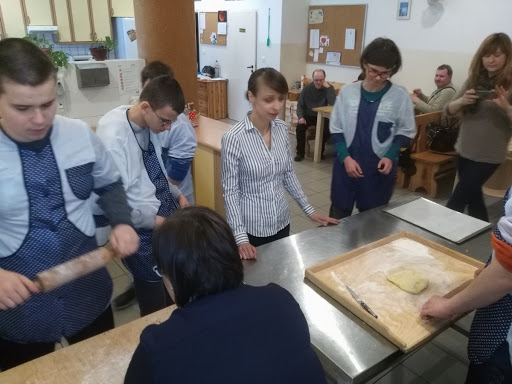   Zajęcia plastyczne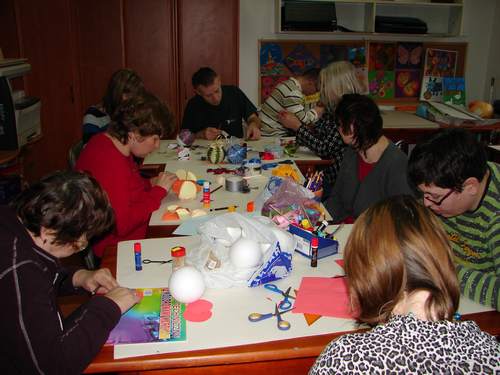 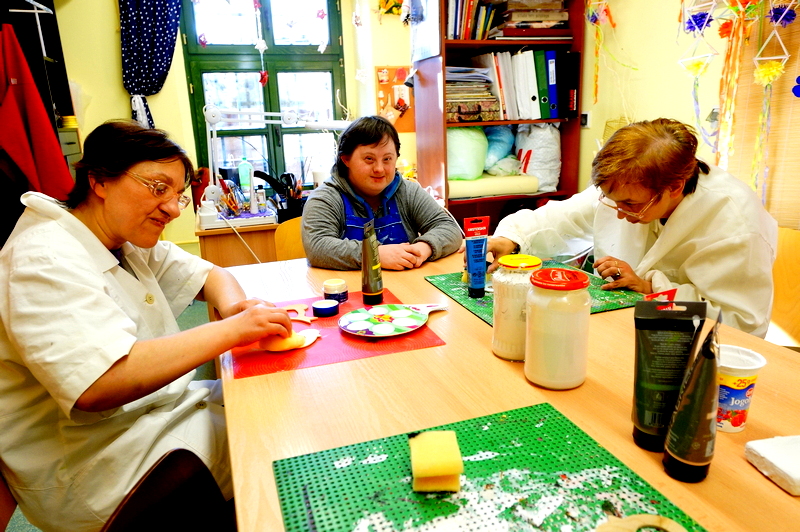 Rehabilitacja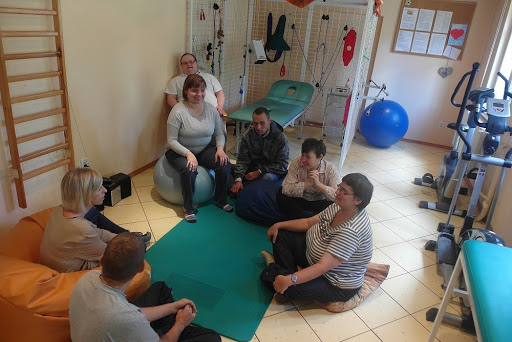 Zajęcia rewalidacyjne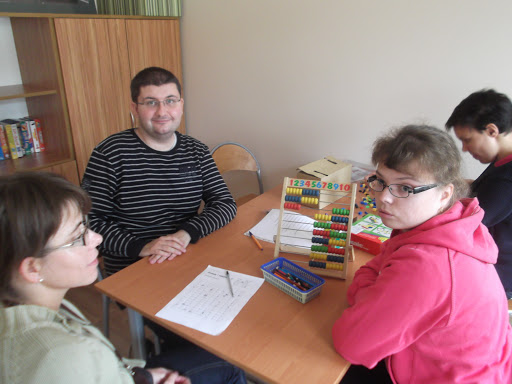 Zajęcia związane ze stolarstwem i majsterkowaniem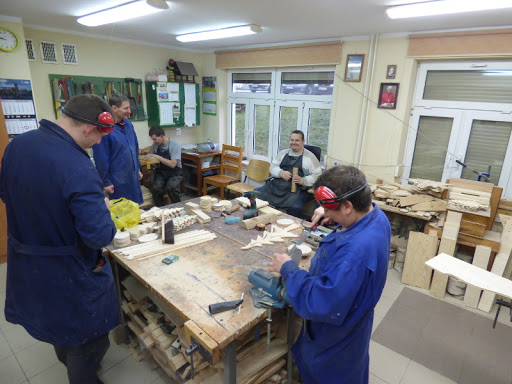 Wspólne posiłki 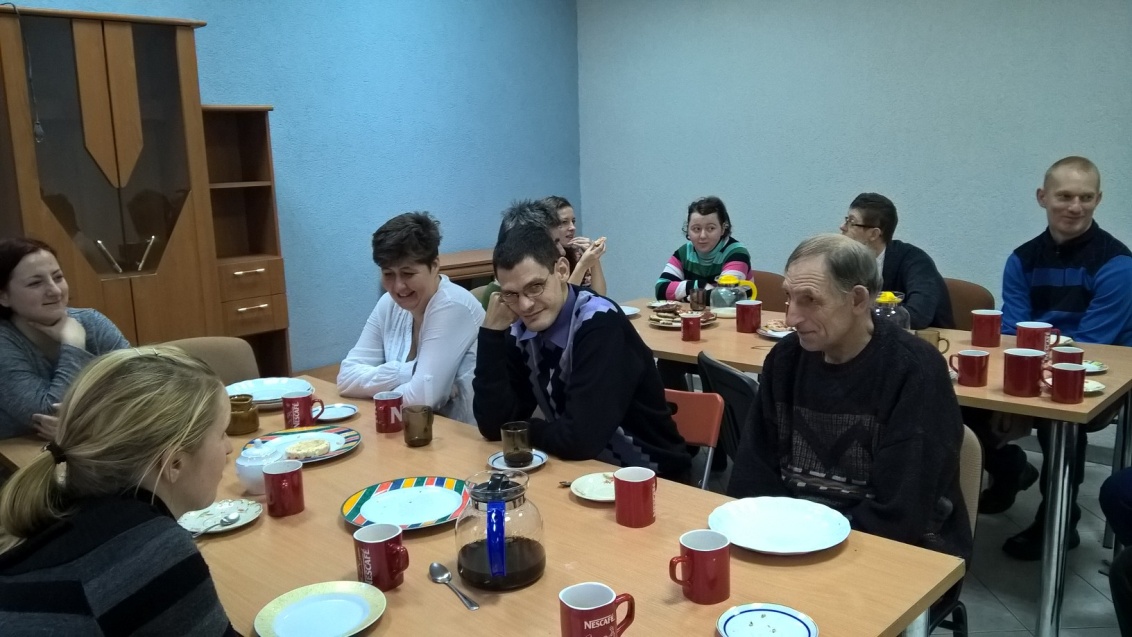 Wspólna zabawa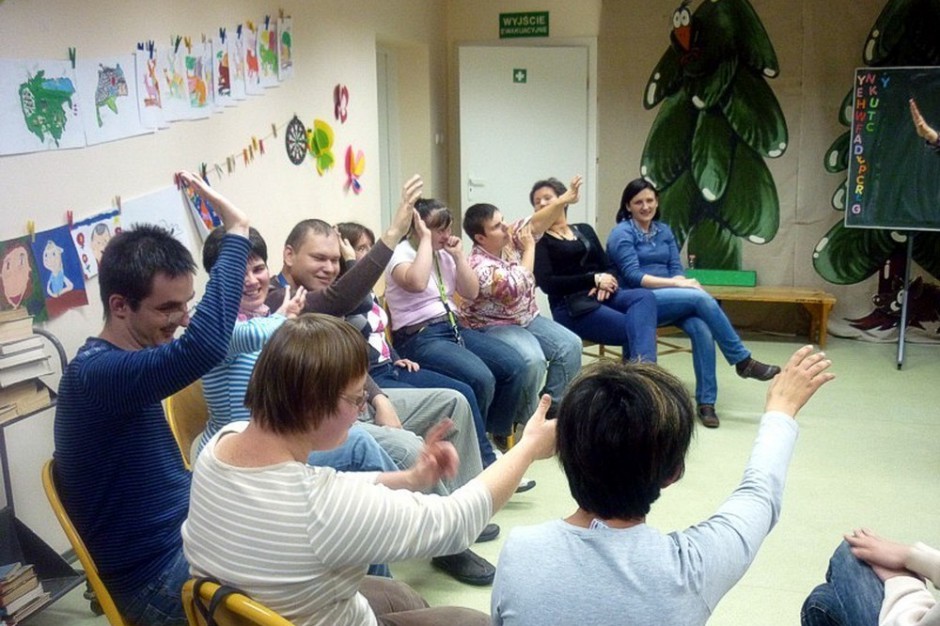 